Plán aktivit MŠ2 – Březen 2021Vítáme jaro Jazykové dovednostiProcvičení správného používání prostorových pojmů v řečiPomůcky: pexeso, papír, tužkaVytvořte si dvě stejné mřížky 3x3 v takové velikosti, aby se do políčka vešla kartička pexesa.Připravte si dvojice pexesa. Jeden obrázek z páru umístěte do první tabulky vy, druhý obrázek z páru nechte umístit dítě do druhé tabulky. Postupně můžete hru udělat obtížnější tak, že přidáte do tabulky další políčka. Požádejte dítě, aby při pokládání kartičky označilo pozici, kam ji pokládá.Dávám kytičku do horní řady vlevo (do prvního políčka).Dávám míč do dolní řady doprostředHra na něméhoPomůcky: pexeso nebo jiné obrázkyProhlédněte si s dítětem obrázky, které se na pexesu vyskytují, a nahlas je pojmenujte, slova si zkuste i vytleskat po slabikách. Potom obrázky schovejte a jednu náhodnou kartičku si vylosujte. Nikomu neukazujte, co na kartičce máte. Zkuste předmět říct jen pohyby rtů bez žádného zvuku, protihráč se snaží zjistit o jaké slovo jde.Děravý příběhZkuste vymyslet a napsat nějaký příběh, ve kterém ale vynecháte některá slova. Nechte dítě, aby slovo doplnilo.Určování prostoruPomůcky: pexeso nebo jiné obrázkyPět obrázků umístěte do svislé polohy (na nástěnku, lednici,…) v tomto tvaru ->Zeptejte se dětí, jaký předmět vidí umístěný nad, pod, vlevo a vpravo vůči prostřednímu obrázku.Umístěte na plochu pouze jeden obrázek (např. míč). Nechte dítě umístit ostatní obrázky dle vašich pokynů – Umísti auto nad míč. Dej sluníčko pod míč.Dítě si samo vezme jakýkoliv obrázek a samo komentuje, kam ho pokládá.Písničky a básničky s pohybemBásničky s pohybemAž já se natáhnuTenhle medvěd dává medKrálíkRelaxační cvičení s básničkouPrší, prší, jen se leje, kam koníčky pojedeme,Pojedeme na luka, až kukačka zakuká.Na můj krček lehce prší, kapou kapky na mé uši, na hlavičku déšť mi ťuká, jdeme rychle na ta luka,déšť mě hladí po čele,jemně, rychle, vesele,dlaně kapkám nastavím, studí trochu, to já vím.Až dojdeme na luka, kukačka tam zakukáPrsty předvádíme déšť a ťukáme tak na části těla, o kterých se zrovna říká v básničce. Nejprve předvádějte na dítěti, potom na sobě a nakonec nechte dítě, ať pohyby provádí samo.Písničky Na tom pražským mostě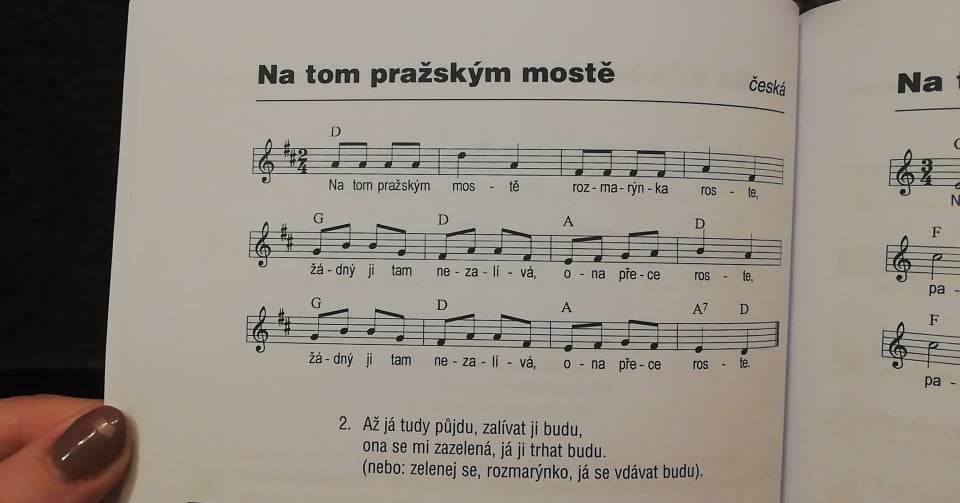 Zeptejte se dítěte, o čem si myslí, že písnička je. Popovídejte si o ní. Zeptejte se dítěte, jestli už někdy květinu darovalo nebo dostalo, jak se při tom cítilo? Zahrajte si s dítětem hru- stojíte proti sobě na úzkém mostě a musíte se nějak vyhnout. Zkuste se domluvit, jak situaci vyřešit. Situaci opakujte, ale jeden z vás někam spěchá (je smutný, veselý, rozzlobený), jak se situace změní?Kalamajka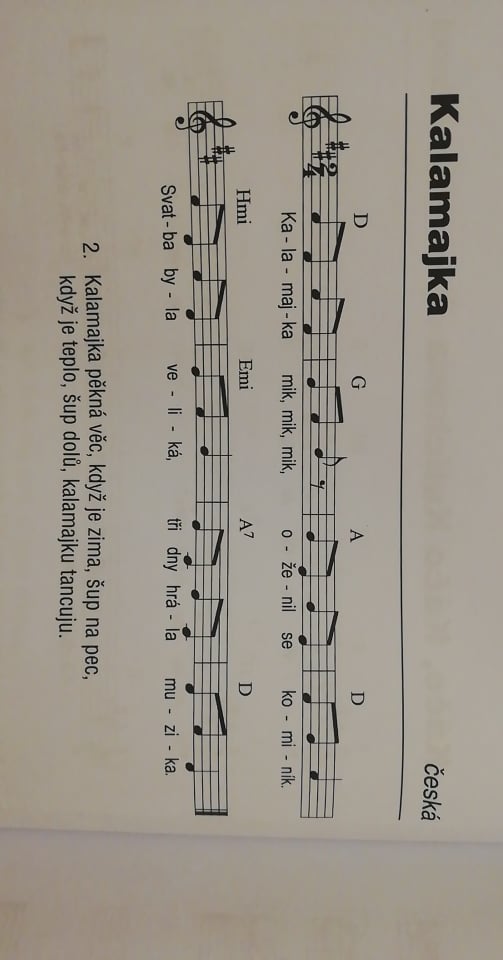 Popovídejte si s dítětem o čem ta písnička je a zda už někdy bylo na svatbě. Pokud ano, komu? Líbilo se mu tam, jaké má z toho dne zážitek? Pokud ne, promluvte si o tom, co se na takové svatbě děje.Jede, jede poštovský panáček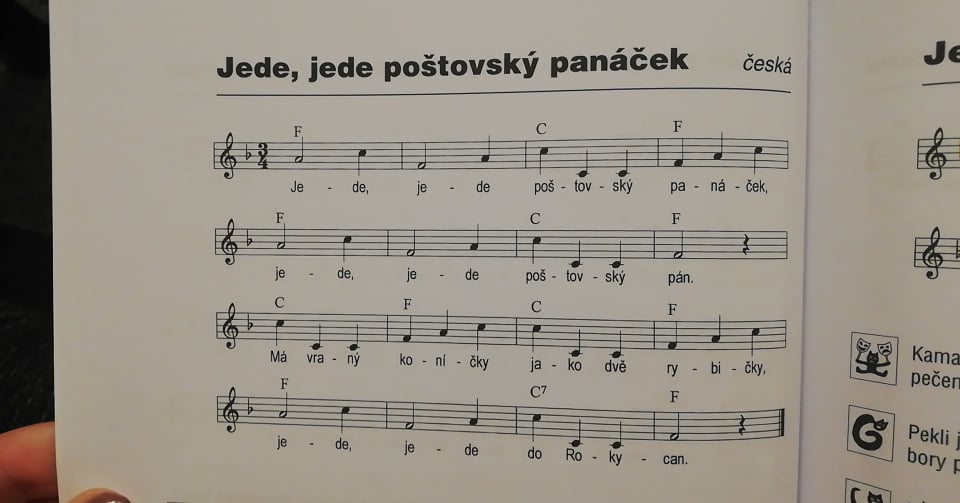 Popovídejte si, o čem písnička je. Vyprávějte si o tom, jak se posílá dopis nebo pohled. Zkuste si takový dopis s dětmi vytvořit. Zajděte a poštu a dopis pošlete nebo si můžete zahrát na pošťáka a hodit dopis přímo nějakému kamarádovi v obci do schránky. Na poštu si ale můžete zahrát i doma. Ze stolu si udělejte poštovní přepážku a nechce dítě, ať je paní pokladní nebo ať si samo vyzkouší, jestli by samo dokázalo dopis poslat. Také si můžete z kartonových krabic vyrobit poštovní schránky a umístit je na jednotlivé dveře v domácnosti. Dítě pak může dopisy doručovat do nich.Výtvarné činnostiRobotPomůcky: krabičky, ruličky, tempery, balící papír, lepidlo (nejlépe třeba tavnou pistol, která udrží krabice při sobě)Zkuste si s dětmi vyrobit vlastního robota. Stačí k tomu sesbírat několik různě velkých krabiček nebo rolí od toaletního papíru. (Např. tělo můžete udělat z krabice od mléka, hlavu z krabičky od tuhého mýdla, nohy z ruliček od toaletního papíru, chodidla z krabiček od sirek apod.) Krabičky můžete natřít různými barvami nebo je obalit do balícího papíru. U vyrábění si s dětmi opakujte geometrické tvary a barvičky.ZajíčekPomůcky: papír (nejlépe barevný, pokud nemáte, nevadí), nůžky, pastelkyPostup: Nechte dítě, ať si na papír obkreslí ruku, tu následně vystřihne. Potom ho nechte ustřihnout prostředníček, malíček s palcem ohněte nad dlaň, a pak už jen stačí dokreslit obličej, ouška a tlapky.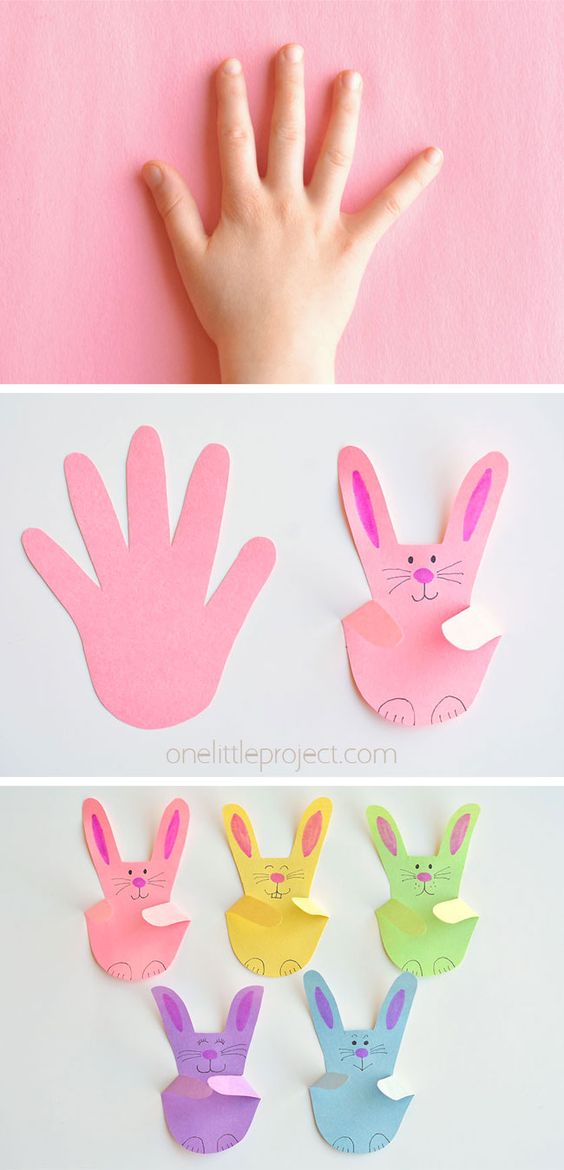 Až já se natáhnu, až na strop dosáhnu,Výpon, vzpažitaž já se skrčím,Dřepdo výšky skočím,Výskokaž já se zatočím,Točení na místěcelý svět roztočím.Točení na druhou stranuAž já si lehnu, ani se nehnu.lehTenhle medvěd dává med:Palec nahoruDá lišce sestřičce,Ťukáme palcem o ukazováčekDá veverce do hrnce,O prostředníčekJežkovi dá medu soudek,O prsteníčekZajíčkovi dá na zoubek.O malíčekZvířátka se radují,Protřepeme všechny prstyMedvědovi děkujíVyklepeme zápěstíKrálík dělá drobné skoky,poskakujeme v dřepukohout zase dlouhé kroky,dlouhé krokykočka tiše našlapuje,chůze po špičkáchpes se zrovna protahuje,protahujeme se na místěkachničky se kolébají,„kachní chůze“ v podřepua dál už to všichni znají.stojíme na místěJak že chodí zvířátka?na místě + pokrčíme rameny